graduate COMMITTEE 
curriculum PROPOSAL FORM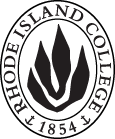 Cover page						Scroll over blue text to see further instructionsC. Program Proposals
D. SignaturesChanges that directly impact more than one department/program MUST have the signatures of all relevant department chairs, program directors, and relevant dean (e.g. when creating/revising a program using courses from other departments/programs). Proposals that do not have appropriate approval signatures will not be considered. Type in name of person signing and their position/affiliation.Send electronic files of this proposal and accompanying catalog copy to graduatecommittee@ric.edu and a printed or electronic signature copy of this form to the current Chair of Graduate Committee. Check Graduate Committee website for due dates.D.1. Approvals:   required from programs/departments/deans who originate the proposal.  may include multiple departments, e.g., for joint/interdisciplinary prposals. D.2. Acknowledgements: REQUIRED from OTHER PROGRAMS/DEPARTMENTS IMPACTED BY THE PROPOSAL. SIGNATURE DOES NOT INDICATE APPROVAL, ONLY AWARENESS THAT THE PROPOSAL IS BEING SUBMITTED.  CONCERNS SHOULD BE BROUGHT TO THE GRADUATE COMMITTEE MEETING FOR DISCUSSIONA.1. Course or programArT 560: Graduate seminar in the visual artsArT 560: Graduate seminar in the visual artsArT 560: Graduate seminar in the visual artsArT 560: Graduate seminar in the visual artsArT 560: Graduate seminar in the visual artsA.2. Proposal typeCourse: deletion Course: deletion Course: deletion Course: deletion Course: deletion A.3. OriginatorRebecca ShipeRebecca ShipeHome departmentHome departmentArtArtA.4. Rationale/ContextThe purpose of this proposal is to delete ART 560: Graduate Seminar in the Visual Arts because it has not been offered for the past several years. In its place, the Art Education Graduate Advisory Committee has required that students complete a graduate level Art History, Art Theory, Media Aesthetics, or Media Theory course. The purpose of this proposal is to delete ART 560: Graduate Seminar in the Visual Arts because it has not been offered for the past several years. In its place, the Art Education Graduate Advisory Committee has required that students complete a graduate level Art History, Art Theory, Media Aesthetics, or Media Theory course. The purpose of this proposal is to delete ART 560: Graduate Seminar in the Visual Arts because it has not been offered for the past several years. In its place, the Art Education Graduate Advisory Committee has required that students complete a graduate level Art History, Art Theory, Media Aesthetics, or Media Theory course. The purpose of this proposal is to delete ART 560: Graduate Seminar in the Visual Arts because it has not been offered for the past several years. In its place, the Art Education Graduate Advisory Committee has required that students complete a graduate level Art History, Art Theory, Media Aesthetics, or Media Theory course. The purpose of this proposal is to delete ART 560: Graduate Seminar in the Visual Arts because it has not been offered for the past several years. In its place, the Art Education Graduate Advisory Committee has required that students complete a graduate level Art History, Art Theory, Media Aesthetics, or Media Theory course. The purpose of this proposal is to delete ART 560: Graduate Seminar in the Visual Arts because it has not been offered for the past several years. In its place, the Art Education Graduate Advisory Committee has required that students complete a graduate level Art History, Art Theory, Media Aesthetics, or Media Theory course. A.5. Student impactDeletion of ART 560: None, graduate students in the MAT and MA art education program will continue to choose a graduate level Art History, Art Theory, Media Aesthetics, or Media Theory course to replace ART 560. Deletion of ART 560: None, graduate students in the MAT and MA art education program will continue to choose a graduate level Art History, Art Theory, Media Aesthetics, or Media Theory course to replace ART 560. Deletion of ART 560: None, graduate students in the MAT and MA art education program will continue to choose a graduate level Art History, Art Theory, Media Aesthetics, or Media Theory course to replace ART 560. Deletion of ART 560: None, graduate students in the MAT and MA art education program will continue to choose a graduate level Art History, Art Theory, Media Aesthetics, or Media Theory course to replace ART 560. Deletion of ART 560: None, graduate students in the MAT and MA art education program will continue to choose a graduate level Art History, Art Theory, Media Aesthetics, or Media Theory course to replace ART 560. Deletion of ART 560: None, graduate students in the MAT and MA art education program will continue to choose a graduate level Art History, Art Theory, Media Aesthetics, or Media Theory course to replace ART 560. A.6. Impact on other programsNoneNoneNoneNoneNoneNoneA.7. Resource impactFaculty PT & FT: NoneNoneNoneNoneNoneA.7. Resource impactLibrary:NoneNoneNoneNoneNoneA.7. Resource impactTechnologyNoneNoneNoneNoneNoneA.7. Resource impactFacilities:NoneNoneNoneNoneNoneA.8. Semester effectiveFall 2019A.9. Rationale if sooner than next fallA.9. Rationale if sooner than next fallA.10.  INSTRUCTIONS FOR CATALOG COPY:  The proposal must include all relevant pages from the college catalog, and must show how the catalog will be revised.  (1) Go to the “Forms and Information” page on the Graduate Committee website. Scroll down until you see the Word files for the current catalog. (2) Download ALL catalog sections relevant for this proposal, including course descriptions and/or other affected programs.  (3) Place ALL relevant catalog copy into a single file.  Put page breaks between sections and delete any catalog pages not relevant for this proposal. (4) Using the track changes function, revise the catalog pages to demonstrate what the information should look like in next year’s catalog.  (5) Check the revised catalog pages against the proposal form, especially making sure that program totals are correct if adding/deleting course credits.  A.10.  INSTRUCTIONS FOR CATALOG COPY:  The proposal must include all relevant pages from the college catalog, and must show how the catalog will be revised.  (1) Go to the “Forms and Information” page on the Graduate Committee website. Scroll down until you see the Word files for the current catalog. (2) Download ALL catalog sections relevant for this proposal, including course descriptions and/or other affected programs.  (3) Place ALL relevant catalog copy into a single file.  Put page breaks between sections and delete any catalog pages not relevant for this proposal. (4) Using the track changes function, revise the catalog pages to demonstrate what the information should look like in next year’s catalog.  (5) Check the revised catalog pages against the proposal form, especially making sure that program totals are correct if adding/deleting course credits.  A.10.  INSTRUCTIONS FOR CATALOG COPY:  The proposal must include all relevant pages from the college catalog, and must show how the catalog will be revised.  (1) Go to the “Forms and Information” page on the Graduate Committee website. Scroll down until you see the Word files for the current catalog. (2) Download ALL catalog sections relevant for this proposal, including course descriptions and/or other affected programs.  (3) Place ALL relevant catalog copy into a single file.  Put page breaks between sections and delete any catalog pages not relevant for this proposal. (4) Using the track changes function, revise the catalog pages to demonstrate what the information should look like in next year’s catalog.  (5) Check the revised catalog pages against the proposal form, especially making sure that program totals are correct if adding/deleting course credits.  A.10.  INSTRUCTIONS FOR CATALOG COPY:  The proposal must include all relevant pages from the college catalog, and must show how the catalog will be revised.  (1) Go to the “Forms and Information” page on the Graduate Committee website. Scroll down until you see the Word files for the current catalog. (2) Download ALL catalog sections relevant for this proposal, including course descriptions and/or other affected programs.  (3) Place ALL relevant catalog copy into a single file.  Put page breaks between sections and delete any catalog pages not relevant for this proposal. (4) Using the track changes function, revise the catalog pages to demonstrate what the information should look like in next year’s catalog.  (5) Check the revised catalog pages against the proposal form, especially making sure that program totals are correct if adding/deleting course credits.  A.10.  INSTRUCTIONS FOR CATALOG COPY:  The proposal must include all relevant pages from the college catalog, and must show how the catalog will be revised.  (1) Go to the “Forms and Information” page on the Graduate Committee website. Scroll down until you see the Word files for the current catalog. (2) Download ALL catalog sections relevant for this proposal, including course descriptions and/or other affected programs.  (3) Place ALL relevant catalog copy into a single file.  Put page breaks between sections and delete any catalog pages not relevant for this proposal. (4) Using the track changes function, revise the catalog pages to demonstrate what the information should look like in next year’s catalog.  (5) Check the revised catalog pages against the proposal form, especially making sure that program totals are correct if adding/deleting course credits.  A.10.  INSTRUCTIONS FOR CATALOG COPY:  The proposal must include all relevant pages from the college catalog, and must show how the catalog will be revised.  (1) Go to the “Forms and Information” page on the Graduate Committee website. Scroll down until you see the Word files for the current catalog. (2) Download ALL catalog sections relevant for this proposal, including course descriptions and/or other affected programs.  (3) Place ALL relevant catalog copy into a single file.  Put page breaks between sections and delete any catalog pages not relevant for this proposal. (4) Using the track changes function, revise the catalog pages to demonstrate what the information should look like in next year’s catalog.  (5) Check the revised catalog pages against the proposal form, especially making sure that program totals are correct if adding/deleting course credits.  A.10.  INSTRUCTIONS FOR CATALOG COPY:  The proposal must include all relevant pages from the college catalog, and must show how the catalog will be revised.  (1) Go to the “Forms and Information” page on the Graduate Committee website. Scroll down until you see the Word files for the current catalog. (2) Download ALL catalog sections relevant for this proposal, including course descriptions and/or other affected programs.  (3) Place ALL relevant catalog copy into a single file.  Put page breaks between sections and delete any catalog pages not relevant for this proposal. (4) Using the track changes function, revise the catalog pages to demonstrate what the information should look like in next year’s catalog.  (5) Check the revised catalog pages against the proposal form, especially making sure that program totals are correct if adding/deleting course credits.  Old (for revisions only)New/revisedC.1. EnrollmentsMAT: (2018-2019) 5C.2. Admission requirementsC.3. Retention requirementsC.4. Course requirements for each program optionFoundations ComponentProfessional Education ComponentAcademic Disciplines ComponentNote: If a student lacks sufficient background in art history, ceramics, design, digital media, drawing, metalsmithing and jewelry, painting, photography, printmaking or sculpture, additional art courses may be required.Research and ThesisFoundations ComponentProfessional Education ComponentAcademic Disciplines ComponentNote: If a student lacks sufficient background in art history, ceramics, design, digital media, drawing, metalsmithing and jewelry, painting, photography, printmaking or sculpture, additional art courses may be required.Research and ThesisC.4. Course requirements for each program optionArt and Art EducationProfessional Education ComponentProfessional ConcentrationResearch and ThesisArt and Art EducationProfessional Education ComponentProfessional ConcentrationResearch and ThesisC.5. Credit count for each program optionC.6. Requirement for thesis, project, or comprehensive exam C.7. Other changes if anyNamePosition/affiliationSignatureDateRebecca ShipeProgram Coordinator, Art EducationDouglas BoschChair, Art DepartmentEarl SimsonDean, Faculty of Arts and SciencesNamePosition/affiliationSignatureDateGerri August orJulie HorwitzCo-Dean, Feinstein School of Education and Human Development